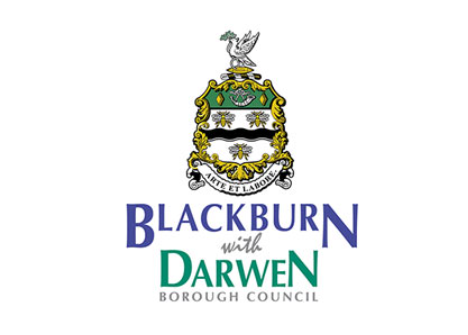 PRE-PROCUREMENT ENGAGEMENT CONSULTATION QUESTIONNAIRE0_19 Healthy Child ProgrammeDeadline for Submission Thursday 30th June 2022Blackburn with Darwen Borough Council is consulting on its proposed tender to deliver a comprehensive and effective 0-19 Healthy Child Programme (HCP).The purpose of this Pre-Procurement Engagement Questionnaire is to gather information to define the 0-19 HCP model and to support the development of the service specification for the proposed commission of the service. This questionnaire enables Blackburn with Darwen Borough Council to engage with potential providers prior to the release of any official tender.The aim of this questionnaire is to notify the market of our future plans and to gauge interest in this opportunity to provide 0-19 Healthy Child Programme. We are looking to engage with 0-19 Healthy Child Service Providers or those interested and able to deliver such services in the future. The Lot structure of the current framework is as follows:Lot 1 –Health Visitors & School Nurses Blackburn with Darwen Council intends to appoint a provider who will ensure the delivery of its future 0 - 19 (25) years Healthy Child Programme (HCP). Transitional support will be available for young people, up to 25 years, with special educational needs and disabilities (SEND). The service will be provided by a skill mixed team led by Specialist Public Health Nurses - either Health Visitors or School Nurses.The aim is to delegate service delivery to the successful provider who will then be held to account for its quality and performance. The successful provider will be required to deliver BwD's 0-19 (25) years Healthy Child Programme working collaboratively with other organisations, specifically Bwd's Early Help and Children’s Centre teams, delivering services for children, young people and families, and contributing to the delivery of strategies and drivers from the local authority and local strategic boards. The elements of this programme will include, but not limited to:Public health nursing – Universal in reach and personalised in response, from the antenatal period up to 19 years for children, young people and families (up to 25 years with SEND). Support for all children, young people and families at the four service levels (community, universal, targeted and specialist).Early identification of need, screening, developmental health reviews, focus on high impact areas, and the provision of the National Child Measurement Programme (NCMP)Health improvement with a focus on prevention.Lot 2 – Specialist Infant Feeding Support Service The specialist Infant Feeding Support Service will provide multi-faceted approaches in order to improve breastfeeding initiation and prevalence rates in Blackburn with Darwen, therefore supporting a reduction in health inequalities. The service will contribute to promoting a social and cultural shift where breastfeeding is recognised as the conventional way to feed an infant. Lot 3 – Community and Voluntary Sector Support serviceThe community and voluntary sector support Lot will provide low level community support and early intervention to families to include aspects such as befriending, volunteering and peer family support for young families to build the skills, confidence and strength to nurture children. The service will support families and children with behaviour support, school readiness, emotional support for children and families and support resilient parenting. We would particularly like any thoughts on the current Lot structure and any innovative or new 0-19 Services that may not covered above.We would welcome feedback on the proposals described above, identifying areas that are of interest and which reflect the latest market developments – and equally identifying areas where no change is required. About Blackburn with Darwen Borough CouncilBlackburn with Darwen Borough Council is concerned with driving improved procurement across local services within the borough and aims to deliver the highest quality and social care by:Being Effective and EfficientSupporting the Local EconomyDelivering Social Value Responding to Climate ChangeThe Council spent £112m on goods and services in 202/21. Threrefore effective procurement activity that buys in supplies and services is critial to ensuring that best value is being obtained.  Public procurement is about improving the delivery of high quality and cost effective services to the public.  It is also a mechanism to challenge current service arrangement and find new innovative models for service delivery that will ultimately benefit the residents of the Borough.  The Authority also aims to maximise social value through better procurement that can be channelled back to priority services.  Through efficient and effective tendering the Council aims to add value and prevent financial loss.Pre-Procurement Engagement QuestionnaireBlackburn with Darwen Borough Council would like to hear about your organisation including any views, suggestions and proposals as part of this early market engagement exercise. Responses should be answered within the text spaces below, within the word count, and must be returned as one single document. All submissions will be treated confidentially. Please return this form, tender ref 43719, directly via the Chest portal, by Thursday 30th June 2022PLEASE NOTE: Any responses to this early market engagement exercise imply no commitment on Providers to engage in any subsequent procurement process, nor do they confer any advantaged status or guarantee of inclusion in any subsequent procurement process for those Providers who do respond. The questionnaire and all responses received are in no way legally binding on any party.Blackburn with Darwen Borough Council reserve the right to withdraw this notice at any time. The Authority is not bound to accept any proposals submitted by Providers and is not liable for any costs incurred as a result of Providers engaging with this process. This Early Market Engagement Exercise does not guarantee that procurement will take place and Blackburn with Darwen Borough Council reserves the right to defer from any procurement entirely.Organisation name:Contact name for enquiries:Contact position (job title):Contact address:Telephone No.:Email:Website address:Submission Date:1Please provide a summary of any 0-19 Healthy Child Programme activity that you currently provide, or feel you could provide in the future. Please outline the nature and scale of these activities, if applicable include areas where they are currently delivered. Please provide a summary of any 0-19 Healthy Child Programme activity that you currently provide, or feel you could provide in the future. Please outline the nature and scale of these activities, if applicable include areas where they are currently delivered. Please provide a summary of any 0-19 Healthy Child Programme activity that you currently provide, or feel you could provide in the future. Please outline the nature and scale of these activities, if applicable include areas where they are currently delivered. Please provide a summary of any 0-19 Healthy Child Programme activity that you currently provide, or feel you could provide in the future. Please outline the nature and scale of these activities, if applicable include areas where they are currently delivered. 1Word count limit 500Word count limit 5002Please outline three elements of your service that you feel work well / could work well in Blackburn with Darwen? Please outline three elements that could be improved? If applicable.Please outline three elements of your service that you feel work well / could work well in Blackburn with Darwen? Please outline three elements that could be improved? If applicable.Please outline three elements of your service that you feel work well / could work well in Blackburn with Darwen? Please outline three elements that could be improved? If applicable.Please outline three elements of your service that you feel work well / could work well in Blackburn with Darwen? Please outline three elements that could be improved? If applicable.World count limit5003What are the main outcomes of the service you currently provide or could provide in the future as part of the Healthy Child Programme?What are the main outcomes of the service you currently provide or could provide in the future as part of the Healthy Child Programme?What are the main outcomes of the service you currently provide or could provide in the future as part of the Healthy Child Programme?What are the main outcomes of the service you currently provide or could provide in the future as part of the Healthy Child Programme?Word count limit 300Word count limit 3004Please review the proposed Lot structure (shown above) and provide any feedback (pros/cons), include details of service areas which may not be covered by the proposed structure, which you feel may have been be missed.Please review the proposed Lot structure (shown above) and provide any feedback (pros/cons), include details of service areas which may not be covered by the proposed structure, which you feel may have been be missed.Please review the proposed Lot structure (shown above) and provide any feedback (pros/cons), include details of service areas which may not be covered by the proposed structure, which you feel may have been be missed.Please review the proposed Lot structure (shown above) and provide any feedback (pros/cons), include details of service areas which may not be covered by the proposed structure, which you feel may have been be missed.Word count limit 300Word count limit 3005Are there are any particular 0-19 Healthy Child Programme models that you are aware of, that work particularly well and could be utilised for this tender, if so by whom and where?Are there are any particular 0-19 Healthy Child Programme models that you are aware of, that work particularly well and could be utilised for this tender, if so by whom and where?Are there are any particular 0-19 Healthy Child Programme models that you are aware of, that work particularly well and could be utilised for this tender, if so by whom and where?Are there are any particular 0-19 Healthy Child Programme models that you are aware of, that work particularly well and could be utilised for this tender, if so by whom and where?Word count limit 300Word count limit 3006Are there particular opportunities or threats that we need to take account of in the tender? (eg legislative change)Are there particular opportunities or threats that we need to take account of in the tender? (eg legislative change)Are there particular opportunities or threats that we need to take account of in the tender? (eg legislative change)Are there particular opportunities or threats that we need to take account of in the tender? (eg legislative change)Word count limit 300Word count limit 3007Are there any HR/TUPE issues that you could anticipate? And how your organisation could overcome these.Are there any HR/TUPE issues that you could anticipate? And how your organisation could overcome these.Are there any HR/TUPE issues that you could anticipate? And how your organisation could overcome these.Are there any HR/TUPE issues that you could anticipate? And how your organisation could overcome these.Word count limit 300Word count limit 3008Please outline your current IT systems and how you will use IT and digital technology and innovations to improve the service offer to our children and families within Blackburn with Darwen.Does any of your IT solutions hold any interdependencies with other organisations / software systems? Please state.Please outline your current IT systems and how you will use IT and digital technology and innovations to improve the service offer to our children and families within Blackburn with Darwen.Does any of your IT solutions hold any interdependencies with other organisations / software systems? Please state.Please outline your current IT systems and how you will use IT and digital technology and innovations to improve the service offer to our children and families within Blackburn with Darwen.Does any of your IT solutions hold any interdependencies with other organisations / software systems? Please state.Please outline your current IT systems and how you will use IT and digital technology and innovations to improve the service offer to our children and families within Blackburn with Darwen.Does any of your IT solutions hold any interdependencies with other organisations / software systems? Please state.Word count limit 300Word count limit 3009Are there any other key issues or restrictions that would make tendering for this opportunity not worthwhile? How can Blackburn with Darwen Borough Council make this procurement opportunity more attractive?Are there any other key issues or restrictions that would make tendering for this opportunity not worthwhile? How can Blackburn with Darwen Borough Council make this procurement opportunity more attractive?Are there any other key issues or restrictions that would make tendering for this opportunity not worthwhile? How can Blackburn with Darwen Borough Council make this procurement opportunity more attractive?Are there any other key issues or restrictions that would make tendering for this opportunity not worthwhile? How can Blackburn with Darwen Borough Council make this procurement opportunity more attractive?9Word count limit 300Word count limit 30010Our current service (Health Visiting and School Nurse) is an integrated service with our Children’s Services teams and is based in our Children’s CentresPlease outline any opportunities / threats you would identify with this approach?Our current service (Health Visiting and School Nurse) is an integrated service with our Children’s Services teams and is based in our Children’s CentresPlease outline any opportunities / threats you would identify with this approach?Word count limit 30011What customer feedback mechanisms do find most effective and how can this then be used to improve a service? What are the main customer/staff feedback themes and how have you actioned these?What customer feedback mechanisms do find most effective and how can this then be used to improve a service? What are the main customer/staff feedback themes and how have you actioned these?Word count limit 50012Do you have examples of any innovative services you are delivering / proposing to deliver in the 0-19 service area, that are delivering early intervention and prevention and how are you demonstrating that?Do you have examples of any innovative services you are delivering / proposing to deliver in the 0-19 service area, that are delivering early intervention and prevention and how are you demonstrating that?Word count limit 500 wordsWord count limit 500 words13Are you are happy for us to contact you directly in relation to this market engagement exercise for additional meetings/conference calls?Are you are happy for us to contact you directly in relation to this market engagement exercise for additional meetings/conference calls?Are you are happy for us to contact you directly in relation to this market engagement exercise for additional meetings/conference calls?Are you are happy for us to contact you directly in relation to this market engagement exercise for additional meetings/conference calls?13YesPlease provide :-Name OrganisationTelephoneEmail addressNoNoNo14Please confirm if you are interested in bidding for this Tender opportunity and would like to be included in any future communications about the progress of this projectPlease confirm if you are interested in bidding for this Tender opportunity and would like to be included in any future communications about the progress of this projectPlease confirm if you are interested in bidding for this Tender opportunity and would like to be included in any future communications about the progress of this projectPlease confirm if you are interested in bidding for this Tender opportunity and would like to be included in any future communications about the progress of this project14YesNoNoNo15Please outline what Lot / Lots you would be interested in tendering for.Please outline what Lot / Lots you would be interested in tendering for.Please outline what Lot / Lots you would be interested in tendering for.Please outline what Lot / Lots you would be interested in tendering for.15Word count limit 50Word count limit 5016Any Further CommentsAny Further CommentsAny Further CommentsAny Further Comments16Word count limit 300Word count limit 300